Dr. Ehab A Abdelrahman Chemistry Department Faculty of Science Benha University Egypt Official website: http://www.bu.edu.eg/staff/ehababdelrahman7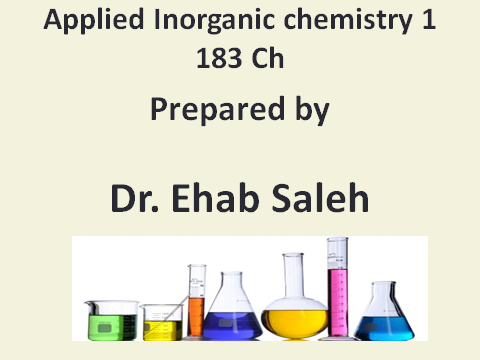 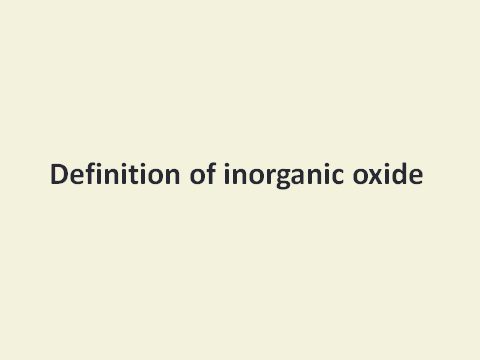 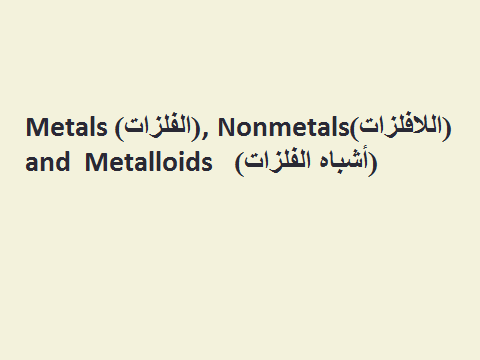 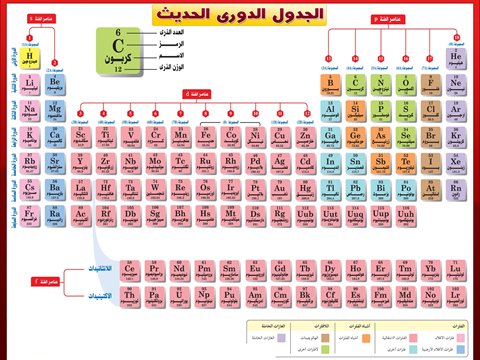 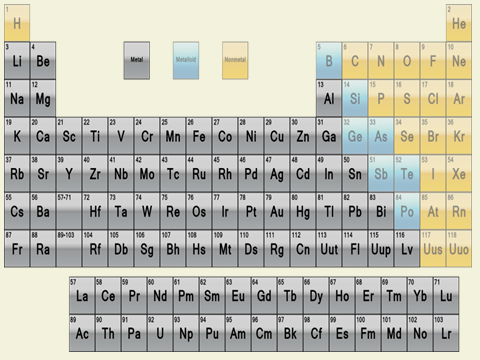 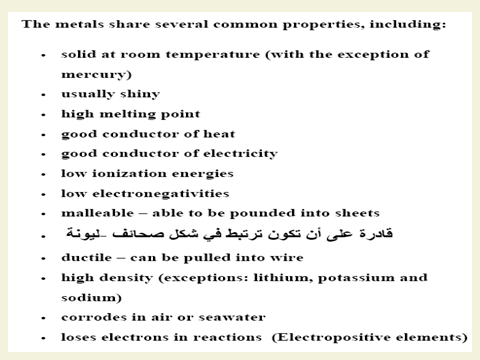 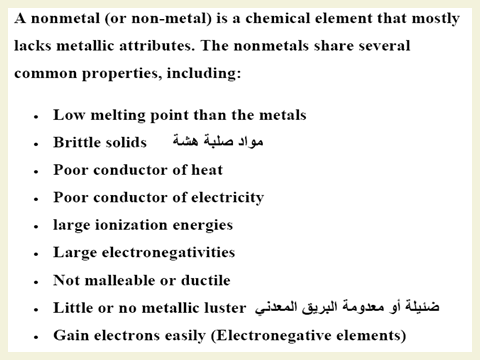 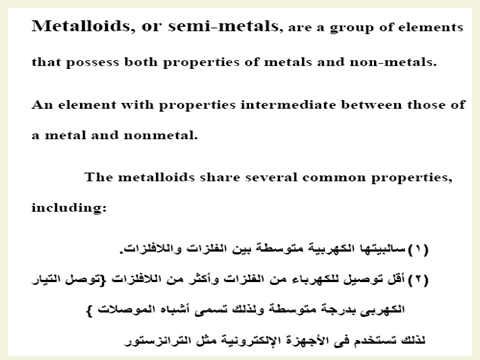 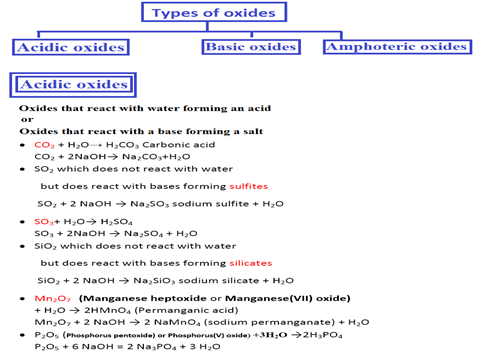 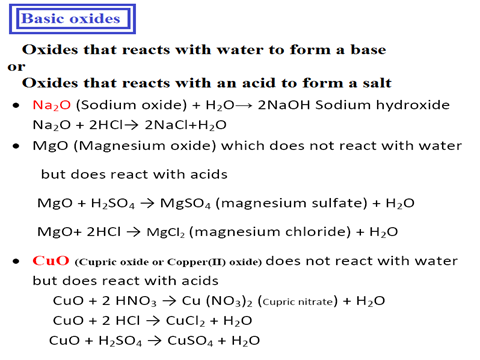 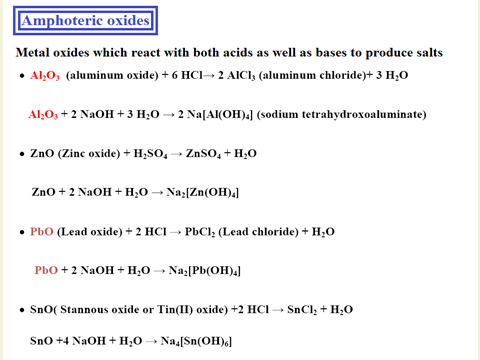 